Главная Договорный отдел   Для частных лицПеречень программ медицинского обслуживания  на 2020 год для частных лиц.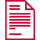 Аббревиатурапрограмм(Код) Содержание программы Аббревиатурапрограмм(Код) Содержание программы IПрограммы для физических и юридических лиц (предоплата):АПО+СТ+ПНД(АПО-1)Поликлиническое медицинское обслуживание со стоматологией и помощью на дому (участковый терапевт, диспансеризация, консультации специалистов, диагностические исследования, стоматология, помощь на дому)АПО+СТ(АПО-2)Поликлиническое медицинское обслуживание без оказания помощи на дому (участковый терапевт,  диспансеризация, консультации специалистов, диагностические исследования, стоматология)АПО+ПНД(АПО-3)Поликлиническое медицинское обслуживание без стоматологической помощи (участковый терапевт, диспансеризация, консультации специалистов, диагностические исследования, помощь на дому)АПО(АПО-5)Поликлиническое медицинское обслуживание без оказания помощи на дому и стоматологии (участковый терапевт,  диспансеризация, консультации специалистов, диагностические исследования)ВБ-1(ВБ – 1) Ведение беременности проводится в объеме, предусмотренном «Порядком оказания медицинской помощи по профилю акушерство и гинекология №572н от 01.11.2012 года», утвержденным Министерством здравоохранения и социального развития РФ.ВБ-2(ВБ-2) Ведение беременности проводится в объеме консультаций врача-акушера-гинеколога и диагностических исследований (Врач-акушер-гинеколог, УЗИ плода, КТГ плода , PRISCA-1(кровь), PRISCA-11(кровь), допплерометрия плода, выдача обменной карты и больничного листа)АПО-3+ВБ-1(АПО -3+ ВБ-1) Поликлиническое медицинское обслуживание (участковый терапевт, консультации специалистов, диагностические исследования, помощь на дому) + «Ведение беременности» (проводится в объеме, предусмотренном «Порядком оказания медицинской помощи по профилю акушерство и гинекология №572н от 01.11.2012 года», утвержденным Министерством здравоохранения и социального развития РФ.)